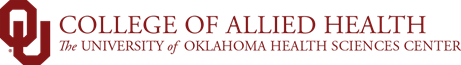 Department of Nutritional SciencesIndividualized Supervised Practice Pathway (ISPP) Program Prior Assessment Learning (PAL) ApplicationDirectionsPlease provide the following information requested on the document below. This information will be used to determine what ACEND Competencies (CRDNs) you have completed through prior work and life experience. Please be as thorough as possible so an appropriate assessment can be determined. Part I:  Description of previous experienceEach line has a job code number.  List one job experience per line.List the specific job title, volunteer position, practicum experience, and job task individually in space provided.The number corresponding with each job will be listed in column A in the following tables.Part II: Required documentationColumn A - Enter the job code number for the experience being provided as evidence of the competency.Column B - Describe experience: This is your opportunity to describe the experiences from which your learning is derived.Column C - Describe what was learned: Use this column to document the learning that occurred, not just a list of what you did.You may use the same examples for the competencies (CRDN) when appropriate; however, you may find that the information in Column C is not the same between rotations. Your discussion in Column C will include not only what you have learned (for example, "I have learned to use PowerPoint.") but also your deeper understanding of the knowledge (for example, "One must measure if a presentation was effective and what the audience has learned." or "Teamwork and strong communication skills are a priority in today's healthcare environment."). It is not expected that you complete information for each competency, if you do not have prior experience for the competency. Your supervised practice rotations in the ISPP will provide experiences to meet those competencies for which you have no prior experience. Part I: Description of previous experienceIdentify your different work and life experiences which provide you with advanced knowledge and skills. Add lines as needed.Add additional rows as neededACEND Competency Requirements for Entry-Level Dietitians (2022 Standards)Upon completion of the supervised practice component of dietitian education, each graduate’s capabilities will include the following core competencies.1. Scientific and Evidence Base of Practice: integration of scientific information and research into practice.Upon completion of the DI, graduates are able to:2. Professional Practice Expectations: beliefs, values, attitudes and behaviors for the professional dietitian level of practice.  Upon completion of the DI, graduates are able to:3: Clinical and Customer Services: Development and delivery of information, products and services to individuals, groups and populations4. Practice Management and Use of Resources: strategic application of principles of management and systems in the provision of services to individuals and organizations. 5. Leadership and Career Management: Skills, strengths, knowledge and experience relevant to leadership potential and professional growth for the nutrition and dietetics practitioner. Name:Date: Job CodeJob CodeJob CodeJob CodeTitle or Description of JobTitle or Description of JobDatesApproximate Total # of HoursSupervisorEmail of SupervisorResearch CoordinatorResearch Coordinator10/31/15 to 10/31/17900Jane Jones PhDJane.Jones@abc.org1.1.2.2.3.3.4.4.5.5.6.6.7.7.8.8.9.9.10.10.11.11.12.12.CompetencyReview the skills and activities listed below and then describe, in the following columns, the experiences or education that have provided you with the described competency.A: Job CodeUse the corresponding numbers from the previous list.B: What I DidDescribe work/life or professional/continuing education experiences (excluding college coursework used to complete degree and/or DPD verification)C: What I LearnedDescribe what was learned.  Describe how professional growth was achieved.or “How I grew professionally from this experience…”CompetencyJob CodeWhat I DidWhat I LearnedCRDN 1.1 Select indicators of program quality and/or customer service and measure achievement of objectives. (Guidance: Outcomes could include clinical, programmatic, quality, productivity, economic or other outcomes in wellness, management, sports, clinical, settings, etc.)CRDN 1.2 Evaluate research and apply evidence-based guidelines, systematic reviews and scientific literature in nutrition and dietetics practice. (such as the AND Evidence Analysis Library and Evidence-based Nutrition Practice Guidelines, Cochrane Database of Systematic Reviews and the U.S. Department of Health and Human Services, Agency for Healthcare Research and Quality, National Guideline Clearinghouse Web sites) CRDN 1.3 Justify programs, products, services and care using appropriate evidence or data.CRDN 1.4 Conduct projects using appropriate research or quality improvement methods, ethical procedures and data analysis utilizing current and/or new technologies. CRDN 1.5 Incorporate critical-thinking skills in overall practice.CompetencyJob CodeWhat I DidWhat I LearnedCRDN 2.1 Practice in compliance with current federal regulations and state statutes and rules, as applicable, and in accordance with accreditation standards and the Scope of Practice for the Registered Dietitian Nutritionist, Standards of Practice, Standards of Professional Performance, and Code of Ethics for the Profession of Nutrition and Dietetics.CRDN 2.2 Demonstrate professional writing skills in preparing professional communications. CRDN 2.3 Demonstrate active participation, teamwork and contributions in group settings.CRDN 2.4 Function as a member of inter-professional teams.  CRDN 2.5 Work collaboratively with NDTRs and/or support personnel in other disciplines.CRDN 2.6 Refer clients and patients to other professionals and services when needs are beyond individual scope of practice.CRDN 2.7 Apply change management strategies to achieve desired outcomes.CRDN 2.8 Demonstrate negotiation skills.CRDN 2.9 Actively contribute to nutrition and dietetics professional and community organizations.CRDN 2.10 Demonstrate professional attributes in all areas of practice. CRDN 2.11 Show cultural humility in interactions with colleagues, staff, clients, patients, and the public.CRDN 2.12 Implement culturally sensitive strategies to address cultural biases and differences.CRDN 2.13 Advocate for local, state or national legislative and regulatory issues or policies impacting the nutrition and dietetics profession. CompetencyJob CodeWhat I DidWhat I LearnedCRDN 3.1 Perform Medical Nutrition Therapy by utilizing the Nutrition Care Process including use of standardized nutrition terminology as a part of the clinical workflow elements for individuals, groups and populations of differing ages and health status, in a variety of settings.Assess the nutritional status of individuals, groups and populations in a variety of settings where nutrition care is or can be delivered.Diagnose nutrition problems and create problem, etiology, signs and symptoms (PES) statements.Plan and implement nutrition interventions to include prioritizing the nutrition diagnosis, formulating a nutrition prescription, establishing goals and selecting and managing intervention.Monitor and evaluate problems, etiologies, signs, symptoms and the impact of interventions on the nutrition diagnosis.Complete documentation that follows professional guidelines, guidelines required by health care systems and guidelines required by the practice setting.CRDN 3.2 Conduct nutrition focused physical exams.CRDN 3.3 Perform routine health screening assessments including measuring blood pressure, conducting waived point-of-care laboratory testing (such as blood glucose or cholesterol), recommending and/or initiating nutrition-related pharmacotherapy plans (such as modifications to bowel regimens, carbohydrate to insulin ratio, B12 or iron supplementation).CRDN 3.4 Provide instruction to clients/patients for self-monitoring blood glucose considering diabetes medication and medical nutrition therapy plan.CRDN 3.5 Explain the steps involved and observe the placement of nasogastric or nasoenteric feeding tubes; if available, assist in the process of placing nasogastric or nasoenteric feeding tubes.CRDN 3.6 Conduct a swallow screen and refer to the appropriate health care professional for full swallow evaluation when needed.CRDN 3.7 Demonstrate effective communication and documentation skills for clinical and client services in a variety of formats and settings, which include telehealth and other information technologies and digital media.CRDN 3.8 Design, implement and evaluate presentations to a target audience.CRDN 3.9 Develop nutrition education materials that are culturally and age appropriate and designed for the literacy level of the audience.CRDN 3.10 Use effective education and counseling skills to facilitate behavior change.CRDN 3.11 Develop and deliver products, programs, and services that promote consumer health, wellness, and lifestyle management. CRDN 3.12 Deliver respectful, science-based answers to client questions concerning emerging trends. CRDN 3.13 Coordinate procurement, production, distribution and service of goods and services, demonstrating and promoting responsible use of resources. CRDN 3.14 Develop and evaluate recipes, formulas and menus for acceptability and affordability that accommodate the cultural diversity and health needs of various populations, groups, and individuals. CompetencyJob CodeWhat I DidWhat I LearnedCRDN 4.1 Participate in management functions of human resources (such as training and scheduling).CRDN 4.2 Perform management functions related to safety, security and sanitation that affect employees, clients, patients, facilities and food.CRDN 4.3 Conduct clinical and client service quality management activities (such as quality improvement or quality assurance projects).CRDN 4.4 Apply current information technologies to develop, manage and disseminate nutrition information and data.CRDN 4.5 Analyze quality, financial or productivity data for use in planning.CRDN 4.6 Propose and use procedures as appropriate to the practice setting to promote sustainability, reduce waste and protect the environment.CRDN 4.7 Conduct feasibility studies for products, programs or services with consideration of costs and benefits. CRDN 4.8 Develop a plan to provide or develop a product, program or service that includes a budget, staffing needs, equipment and supplies.CRDN 4.9 Explain the process for coding and billing for nutrition and dietetics services to obtain reimbursement from public or private payers, fee-for-service and value-based payment systems.CRDN 4.10 Analyze risk in nutrition and dietetics practice (such as risks to achieving set goals and objectives, risk management plan, or risk due to clinical liability or foodborne illness).CompetencyJob CodeWhat I DidWhat I LearnedCRDN 5.1 Perform self-assessment that includes awareness in terms of learning and leadership styles and cultural orientation and develop goals for self-improvement.CRDN 5.2 Identify and articulate one's skills, strengths, knowledge and experiences relevant to the position desired and career goals.CRDN 5.3 Prepare a plan for professional development according to Commission on Dietetic Registration guidelinesCRDN 5.4 Advocate for opportunities in the professional settings (such as asking for additional responsibility, practicing negotiating a salary or wage or asking for a promotion).CRDN 5.5 Demonstrate the ability to resolve conflict.CRDN 5.6 Promote team involvement and recognize the skills of each member.CRDN 5.7 Mentor others. CRDN 5.8 Identify and articulate the value of precepting